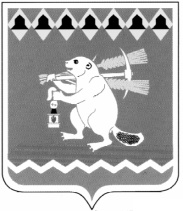  КОМИТЕТ  ПО  УПРАВЛЕНИЮ  МУНИЦИПАЛЬНЫМ  ИМУЩЕСТВОМ АРТЕМОВСКОГО  ГОРОДСКОГО  ОКРУГАР А С П О Р Я Ж Е Н И Еот 23.10.2019                                                                                                                                № 592Об  утверждении  плана проведения плановых проверокюридических лиц и индивидуальных предпринимателей на 2020 годРуководствуясь статьей 9 Федерального закона от 26 декабря 2008 года            № 294-ФЗ «О защите прав юридических лиц и индивидуальных предпринимателей при осуществлении государственного контроля (надзора) и муниципального контроля», Постановлением Правительства Российской Федерации от 30 июня 2010 года № 489 «Об утверждении Правил подготовки органами государственного контроля (надзора) и органами муниципального контроля ежегодных планов проведения плановых проверок юридических лиц и индивидуальных предпринимателей», в соответствии с пунктами 22, 23, 24, 25 Административного регламента исполнения муниципальной функции «Осуществление муниципального земельного контроля в границах Артемовского городского округа», утвержденного решением Комитета по управлению муниципальным имуществом Артемовского городского округа от 27.09.2017           № 495, 1. Утвердить план проведения плановых проверок юридических лиц и индивидуальных предпринимателей на 2020 год (Приложение).2. Ведущему специалисту Комитета по управлению муниципальным имуществом Артемовского городского округа Грошковой А.С.: 2.1. В срок до 01.11.2019 направить настоящее распоряжение в Артемовскую городскую прокуратуру на бумажном и электронном носителях;2.2. В срок до 31.12.2019 разместить настоящее распоряжение на официальных сайтах Артемовского городского округа и Комитета по управлению муниципальным имуществом Артемовского городского округа в информационно-телекоммуникационной сети «Интернет». 3. Контроль за исполнением распоряжения оставляю за собой.Председатель                                     			                              	В.А. ЮсуповаКопия верна:Старший инспектор Комитетапо управлению муниципальным имуществом Артемовского городского округаЕ.Н. Дзвоник _________________